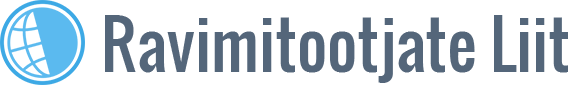 REK koosolek  26.05.2020 küsimuse osas turu-uuringus osalemise tasustamise kohta1.	Küsimus turu-uuringus osalemise tasustamise kohtaEetikakomiteele esitati 15.05.2020 küsimus turu-uuringus osalemise tasustamise kohta. Nimelt tellib firma kõiki Baltiriike hõlmava turu-uuringu, mis toimub topelt-pimeda ülesehitusega – st arst ei tea, kes on turu-uuringu korraldanud firma ning ravimifirma ei saa teada arstide nimesid, keda küsitleti. Uuringus osalemine võtab aega u 15-30 min ning küsitlust läbiviiv Leedu uuringufirma soovib arstidele (u 50 arsti) jagada küsimustele vastamise eest kinkekaarte kui töötasu kulutatud aja eest. Kinkekaardi maksusmus on kõrgem kui ravimiseaduses kehtestatud 6,40 eur kingituste piirmäär ning suurem kui arsti töö miinimumtunnitasu. Leedu hinnangul on selline tasustamine eetiline, Läti ei ole veel otsust langetanud ning Eesti esindajatele tundub, et selline tasustamine võib minna RTL-i eetikakoodeksiga vastuollu.Eetikakoodeksi 15.04 ütleb:Piiratud turu-uuring, nagu ühekordsed telefoniküsitlused või posti/e-posti/interneti-küsimustikud, on käesoleva artikli reguleerimisalast välja jäetud tingimusel, et tervishoiutöötajaga, tervishoiuorganisatsiooni liikme või patsiendiorganisatsiooni esindajaga ei konsulteerita korduvalt (arvestades kõnede sagedust üldiselt või sama uuringuga seotud kõnesid) ning et tasu on minimaalne. RTL annab juhised sõna “minimaalne” tähenduse mõistmiseks koodeksi kontekstis. Minimaalne on tasu, mis on vastavuses kulutatud aja ja arsti miinimumtunnitasuga.Küsimused REK-ile:Kas turu-uuringu firma võib jagada arstidele küsimustele vastamise eest kinkekaarte kui töötasu kulutatud aja eest? Kui kinkekaarte võib jagada, siis mis on kinkekaardi aktsepteeritav väärtus, kui küsimustele vastamine võtab 15-30 minutit?Kas turu-uuringut läbi viiv firma peab sõlmima arstiga lepingu, milles on kirjas, et arsti poolt vastamiseks kulutatud aeg ja tema eksperteadmiste jagamine kompenseeritakse kinkekaardiga, mille väärtus on ….Kuidas interpreteerida eetikakoodeksi artikli 15.04? Kas see kehtib vaid siis, kui ravimifirma viib ise läbi turu-uuringut või ka kolmanda osapoole puhul? Kas tasu võib olla antud ka muul moel kui summa arsti pangakontole?REK arutas antud teemat oma 26.05.2020 koosolekul. REK-i liikmed tõid välja kahe alljärgneva riski osas:Vastavalt eetikakoodeksi artikkel 15.04 on turu-uuringutes osalemise eest lubatud tasustada minimaalse tasuga, mis on vastavuses kulutatud aja ja arsti miinimumtunnitasuga. Eetikakoodeksi artikli 11 kohaselt on kingituste tegemine keelatud ning kinkekaardi on käsitletav siiski kingitusena mitte rahalise tasuga uuringus osalemise eest.Tegemist on topelt-pimeda ülesehitusega uuringuga ja kuigi selline lähenemine võib anda objektiivsemad vastused turu-uuringus osalejate poolt, tähendab topelt-pime uuring ka seda, et tagatud ei ole läbipaistvus uuringus osalejatele tasustamise osas, kuna kinkekaardi kulud katab ju tegelikult ravimifirma.OTSUS:REK ei soovita kinkekaartidega turu-uuringus osalemise tasustamist, kuna vastavalt eetikakoodeksi artiklile 15.04 on uuringus osalemine lubatud minimaalse tasu eest, kuid kinkekaardi puhul on tegemist kingitusega, mis vastavalt eetikakoodeksi artiklile 11 ei ole lubatud. Samuti tekitab topelt-pime uuring olukorra, kus uuringus osalejale ei ole teada, kes tasub uuringus osalemise eest ning seega ei ole tagatud läbipaistvus, kuna kinkekaardi kulud katab ju tegelikult ravimifirma.